6. Conclusión: Jeremías 29:7«Y procurad la paz de la ciudad a la cual os hice transportar, y rogad por ella a Jehová; porque en su paz tendréis vosotros paz».NO (fuera del contexto bíblico): Nuestra esperanza suprema es la paz temporal de esta ciudad. SINO (en el contexto bíblico): Mientras estamos aquí, deseamos hacer lo que es bueno (Tito 2:14).¿Preguntas o comentarios?  E-mail del profesor: ______________________________________Primera edición en español: 2019Copyright © 2019 por 9Marks para esta versión españolaSeminario Básico—Amando a los vecinos y al vecindario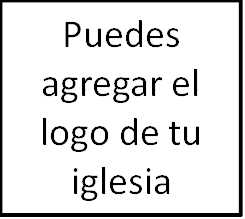 Clase 3: Ama a tus vecinos y a tu vecindario1. Introducción	La clase de hoy no es un libro de reglas, sino un menú.2. Los vecinos y el vecindarioPodemos reflejar la gloria de Dios trabajando a nivel individual y trabajando por una sociedad mejor.Abordando los desafíos individuales. Abordando los desafíos estructurales.La tragedia del problema de los «aprovechados».3. Haz amistades con tus vecinosSiete ideas para hacer amistades con la principal esperanza de que respondan al evangelio.Presenta a Jesús desde un principio.Conoce sus historias.Vive en paz.Haz buenas obras.Dedícales tiempo.Establece un margen.Recibe su amor.4. Edifica tu vecindarioEl valor de abordar los problemas estructurales a nivel del vecindario. Quiénes: Los cristianos. ¿Por qué los cristianos son compatibles para invertir en el vecindario? Cómo: Cuatro consejos:Sométete a la autoridad (1 Pedro 2:13).Ama a tus vecinos.Sé humilde.Muy a menudo no hay una respuesta «cristiana» a estos desafíos.No dejes que tu deseo por hacer el bien provoque división en el cuerpo de Cristo.Pon tu esperanza en el cielo.Qué: Los problemas que afectan a tus vecinos.	El valor de la diversidad en la iglesia local.